Frequently Asked QuestionsGraduate Diploma in Child, Family, and Community Nursing Dear applicant,The following pages outline some of the more frequently asked questions, including critical dates, to help you plan for next year. To qualify for entry to the course you must be a registered Nurse and Midwife and have at least two years of nursing and/or midwifery experience. You must have a confirmed clinical place in a Maternal and Child Health service. Information about how to apply for a clinical position is available from the Municipal Association of Victoria (MAV) website. Here is the link to the MAV website – MCH ResourcesMost of our places in the course are Commonwealth Supported Places (CSP). Where there are more applicants than CSPs available, selection will be on equity grounds, such as living in a rural area, identifying as an Aboriginal and Torres Strait Islander, being Culturally and Linguistically Diverse (CALD), demonstrating financial need (Commonwealth Health Care Card), or those intending to work in Councils with workforce shortages. You can apply for a CSP when applying for the course by providing an additional personal statement. We also offer fee-paying places (approximately $26,500 for the Graduate Diploma). You can defer payment of your fees by taking out a FEE-HELP loan. The Department of Health (DH) offers scholarships (up to $7500) to assist with the cost of your education. The ANMF also offers scholarships to assist with the cost of education. Here is the ANMF scholarship link Course applications open for the 2023 mid-year intake on the 1st of April. Here is the website for all applications: Apply direct - Postgraduate, Study with us, La Trobe University. Applications for 2024 will open in the first week of August.If you have any queries about the course, the best way to contact me is via email or phone.Course structureThe Graduate Diploma in Child, Family, and Community Nursing comprises 120 credit points – 90 credit points of core subjects and 30 credit points of electives.The core subjects are:NSM4MCH – Maternal and Child Health (30 credit points) – all yearNSM4CCH – Community Child Health (15 credit points) – semester 1NSM5CAF – Nurturing Child and Family (15 credit points) – semester 1NSM5COM – Complex Care in Maternal and Child Health (30 credit points) – semester 2ElectivesElective options may include (click on links for subject descriptions):NSM4IPH – Indigenous Perinatal Health subject (15 credit points, week 27-44) commences 26/06NSM4REM – Research and Evidence in Midwifery (15 credit points, week 06-26) commences 05/02 (30 credit points, semester 1 or 2)NSM5RFN – Research in Nursing (15 credit points, semester 1 or 2)NSM5EDU – Education in Nursing and Midwifery (30 credit points, semester 1 or 2)NSM5MAN – Management in Nursing and Midwifery (30 credit points, semester 1 or 2)PHE5HHS – Health systems (15 credit points - Term 5)PHE5PHR – Public Health responses (15 credit points - Term 5)PHE5PSP – Health promotion strategy and practice (15 credit points, Term 1 or 4)PHE5STL – Systems thinking and leadership (15 credit points, Term 1 or 4)PHE5EPB – Epidemiology and biostatistics (15 credit points, Term 2 or 6)PHE5HCQ – Healthcare quality (15 credit points, Term 3 or 6)PHE5MLH – Management and leadership in health (15 credit points, Term 2)PHE5SOM – Strategy and operation management (15 credit points, Term 3)Or external electives such as:Nurse Immuniser Program – La Trobe, or The University of MelbourneThe Australasian Lactation Course (or other approved lactation studies)Comprehensive Sexual and Reproductive Health (Nursing) course SolihullOther approved postgraduate subjects.Students wishing to complete a Master of Nursing should include NSM5RES (30 credit points) as their elective unless they have previously completed 30 credit points in research subjects.Credit for electivesYou can apply for credit for up to 30 credit points if you have completed postgraduate studies within the last eight years, which may include the Postgraduate Diploma in Midwifery.Semester datesThese are the semester dates for 2023 and 2024.Semester 2 – 31/07/2023 (Week 32) – 29/10/2023 (Week 44). 3-day workshop at the city campus (1, 2, and 3rd August) face to face. Sessions will be recorded.Semester 1 – 04/03/2024 (Week 10) – 31/05/2024 (Week 22) – clinical placement from 01/04/2024. 3-day workshop at the city campus (5, 6 and 7th March). Sessions will be recorded. Semester 2 – 29/07/2024 (Week 32) – 25/10/2024 (Week 44). 3-day workshop at the city campus (30, 31 July, 1 August). Sessions will be recorded.EnrolmentThere are a few ways you can complete the course, with different entry and exit points, and with different patterns of placement. NSM4MCH and NSM5COM are the two placement subjects.Studying onlineMost of the teaching in this course is done online via the Learning Management System (LMS). Broadband internet is required to enable access to the teaching resources and to participate in the ZOOM classes.TimetableWorkshopsThere are two three-day workshops in this course to be held at the City Campus, one each semester. These may be offered online, depending on physical distancing requirements, and are recorded.TutorialsOnline contact with your lecturers will occur through regular scheduled online “workshops” (via Zoom), where we can talk in real-time. Although these sessions are recorded, it is best to attend the live session. Generally, they will be held on Thursdays at 10am-12pm. Clinical experience requirementsResources Most textbooks are available as an e-book or hard copies. Books are available through various suppliers and may be purchased from the bookshop on campus or online at http://www.coop-bookshop.com.au/bookshop/home/homepage.html. The library also holds copies of the textbooks on reserve. You will use these books throughout the course.Prescribed Resources:Recommended Resources:  You aren't required to have these, but you may find them helpful. Regards,Dr Catina AdamsCourse Coordinator, Child, Family & Community NursingM: 0403 550 935E: catina.adams@latrobe.edu.au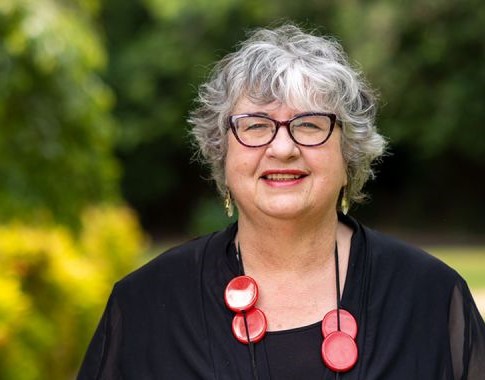 Full-time (12-months)Semester 1		Semester 2Year 1NSM4MCH (all year 30 credit points)NSM4MCH (all year 30 credit points)Year 1NSM5CAF (15 credit points)NSM4CCH (15 credit points)Elective (15 credit points)NSM5COM (30 credit points)Elective (15 credit points) Part-time (18-months)Semester 1		Semester 2Year 1NSM4MCH (all year 30 credit points)NSM4MCH (all year 30 credit points)Year 1Elective (15 credit points)Elective (15 credit points)NSM5COM (30 credit points) Year 2NSM5CAF (15 credit points)NSM4CCH (15 credit points)mid-year graduationPart-time (24-months)Semester 1		Semester 2Year 1NSM4MCH (all year 30 credit points)NSM4MCH (all year 30 credit points)Year 1Elective (15 credit points)Elective (15 credit points)  Year 2NSM5CAF (15 credit points)NSM4CCH (15 credit points)NSM5COM (30 credit points)Part-time (24-months)Semester 1		Semester 2Year 1NSM5CAF (15 credit points)NSM4CCH (15 credit points)Elective (15 credit points)Elective (15 credit points) Year 2NSM4MCH (all year 30 credit points)NSM4MCH (all year 30 credit points)NSM5COM (30 credit points)MID-YEAR INTAKEPart-time (18-months)Semester 1		Semester 2Year 1NSM5COM (30 credit points)Year 2NSM4MCH (all year 30 credit points)NSM4MCH (all year 30 credit points)Year 2NSM5CAF (15 credit points)NSM4CCH (15 credit points)Elective (15 credit points)Elective (15 credit points)MID-YEAR INTAKEPart-time (24-months)Semester 1		Semester 2Year 1NSM5COM (30 credit points)Year 2NSM4MCH (all year 30 credit points)NSM4MCH (all year 30 credit points)Year 2Elective (15 credit points)Elective (15 credit points)Year 3NSM5CAF (15 credit points)NSM4CCH (15 credit points)mid-year graduationNSM4MCH (all year)Universal MCH (UMCH) 116May commence from week 14Childcare centre 8Self-sourcedEarly intervention agency8Self-sourcedDay stay/ Early Parenting Centre8Self-select (InPlace) or self-sourcedTotal subject hours140NSM5COM (Semester 2)Universal MCH (UMCH)108(mid-year entry - may commence from week 36)Family support services8Self-sourced, i.e., drug and alcohol, housing, Orange Door, Early Parenting Centre24Self-select (InPlace) or self-sourced Total subject hours140TextbookPediatric Physical Examination 
(3rd Ed)Duderstadt, K. G.Elsevier, 2018TextbookFrom Birth to Five Years: Practical developmental examinationSharma, A. & Cockerill, H.Routledge, 2022Professional
StandardCompetency Standards for the Victorian Maternal and Child Health NurseVAMCHN (ANMF) order from http://www.vamchn.org.au/ VAMCHN, 2009 Included in student                  membership of $15Professional
StandardDocumentation Standards for Maternal and Child Health Nurses in VictoriaVAMCHN (ANMF) & VMCHCG order from http://www.vamchn.org.au/ VAMCHN, 2016 $10Online 
ResourcePEDS eLearning Foundation 
(Course 1)CCCH, Cost Approx. $55 (student discount) - enrol online at: https://www.rch.org.au/ccch/peds/Training_and_eLearning/CCCH, Cost Approx. $55 (student discount) - enrol online at: https://www.rch.org.au/ccch/peds/Training_and_eLearning/TextbookPaediatric Handbook (10th Ed) Harding, K., Mason. DS & Efron, D. https://shop.rch.org.au/product/paediatric-handbook-2/RCH, 2021TextbookMary Sheridan's From Birth to Five Years: Children's developmental progress 
(5th Ed)Sharma, A. & Cockerill, H.Routledge, 2022TextbookPromoting Health: The primary care approach (6th Ed)Talbot, L. & Verrinder, G.Elsevier, 2018TextbookMotivational Interviewing: Helping people change (3rd Ed)Rollnick, S. & Miller, W. R., Guildford Press, 2013TextbookCommunicating in the Health Sciences 
(2nd Ed)Higgs, J., Ajjawi, R., McAllister, L., Trede, F., & Loftus, S.Oxford, 2012